 ZLÍNSKÝ KRAJSKÝ FOTBALOVÝ SVAZ 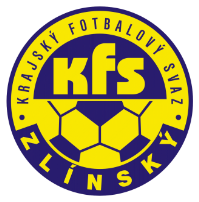 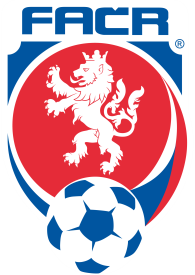 Hradská 854, 760 01 ZLÍN       Tel: 577 019 393Email: lukas@kfszlin.cz  
__________________________________________________________________________DK Zlínského KFS dle § 89 odst. 2 písm. a) zahajuje disciplinární řízeníNerád Petr		95040026	Vidče		2021720A2A0101Bumbalík David	99010929	Nivnice	2021720A2B0104Indra Patrik		94031758	Újezdec	2021720A2B0107Michalec Adam	04110546	Uh. Brod	2021720C1A0102Buráň Marek		04040045	Prakšice	2021720C2B0101Dvořák Radek	73080709	Tlumačov	2021720A3C0103Liška Martin		74070252	Bojkovice	2021720A2B0103HS Kroměříž		7210641			2021720F1A0101Křižan Dalibor	85070968	Vigantice		 8 ŽKMalík Vítek		04060551	Fryšták		 4 ŽKVajdák Jakub	05081049	Vik.Otrokovice	 4 ŽKKašpařík Pavel	91051942	Vlčnov		 4 ŽKSedlář Adam		95041384	Topolná		 4 ŽKVinkler Erik		96011729	Polešovice		 4 ŽKŠánek David		04040851	Brumov	 4 ŽKSladovník Lukáš	04090201	Rožnov p/R.	 4 ŽKStudnička Radim	99070446	Uh.Ostroh	 4 ŽKPáleníček Petr	82070981	Malenovice	 4 ŽKMagna Dušan	79080170	Zborovice		 4 ŽKBartoň Jakub	96070566	Lhota		4 ŽKKuběna Radim	96081244	Dol. Bečva	4 ŽKHarnádek Michal	99081595	Lidečko	4 ŽKŠvach Pavel		86111107	Jaroslavice	4 ŽKBída Ivo		86010268	Dol. Němčí	4 ŽKVěžník Karel		86071559	Koryčany	4 ŽKDoležal Michal	96121036	Val. Příkazy	4 ŽKPančocha Josef	97010277	Šumice	4 ŽKChaloupka Andreas	93090304	Kunovice	4 ŽKKučera Radek	89101953	Hovězí		4 ŽKSuchánek Vojtěch	01041248	Boršice	4 ŽKKašík Jakub		96021469	Baťov 1930	4 ŽKVitásek Michal	92071285	Baťov 1930	4 ŽKHolba Petr		94061161	Nedašov	4 ŽKDvouletý Michal	06040268	Boršice	4 ŽKJednání DK Zl KFS proběhne ve středu 3.11.2021 v 10:00 hodin.Zdeněk Kadlčekpředseda DK Zl KFS